АДМИНИСТРАЦИЯ АЛЕЙСКОГО РАЙОНААЛТАЙСКОГО КРАЯП О С Т А Н О В Л Е Н И Е12.01.2023			            				                                   № 9г. Алейск          В соответствии с пунктом 2 статьи 65 Федерального закона   от 29.12.2012 № 273-ФЗ «Об образовании в Российской Федерации», пунктом 2 статьи 12 закона Алтайского края от 04.09.2013 № 56-ЗС «Об образовании в Алтайском крае», постановлением Администрации Алейского района Алтайского края от 29.04.2014 №260 «Об утверждении положения о порядке расчета нормативов затрат за присмотр и уход за детьми в дошкольных образовательных учреждениях Алейского района»п о с т а н о в л я ю:	Установить размер родительской платы за присмотр и уход за детьми в муниципальных образовательных учреждениях Алейского района, реализующих образовательную программу дошкольного образования:- 1800 рублей в месяц (в дошкольных образовательных учреждениях);-  650 рублей в месяц (в группах кратковременного пребывания).  Утвердить расчет норматива затрат за присмотр и уход за детьми, осваивающими образовательные программы дошкольного образования в муниципальных образовательных учреждениях Алейского района (прилагается).Утвердить Положение о порядке расчета и взимания родительской платы за присмотр и уход за детьми в муниципальных образовательных учреждениях Алейского района, реализующих образовательную программу дошкольного образования (прилагается).Утвердить Порядок освобождения от платы за присмотр и уход за детьми, посещающими муниципальные образовательные учреждения Алейского района, реализующие образовательную программу дошкольного образования, одним из родителей (законных представителей) которых является военнослужащий, призванный на военную службу по мобилизации (прилагается).За присмотр и уход за детьми-инвалидами, детьми-сиротами и детьми, оставшимися без попечения родителей, а также детьми с туберкулезной интоксикацией обучающимися в муниципальных образовательных учреждениях, реализующих образовательную программу дошкольного образования, родительскую плату не взимать.Комитету по финансам, налоговой и кредитной политике администрации Алейского района (Г.В. Гранкина):- осуществлять финансирование разницы между родительской платой граждан, указанных в п. 5 настоящего постановления, и фактическими расходами за присмотр и уход за детьми в учреждениях, реализующих образовательную программу дошкольного образования.7.    Настоящее постановление вступает в силу с 01 января 2023 года.8.    Признать утратившими силу:   - постановление Администрации Алейского района от 25.04.2018 № 149 «Об установлении среднего размера родительской платы за присмотр и уход за детьми в муниципальных образовательных учреждениях Алейского района, реализующих основную общеобразовательную программу дошкольного образования»;   - постановление Администрации Алейского района от 31.10.2022 № 590 «О внесении изменений и дополнений в постановление Администрации Алейского района от 25.04.2018 №149 «Об установлении среднего размера родительской платы за присмотр и уход за детьми в муниципальных образовательных учреждениях Алейского района, реализующих образовательную программу дошкольного образования»;9.   Опубликовать данное постановление в установленном порядке. 10.   Контроль за исполнением настоящего постановления возложить на заместителя главы Администрации района по работе с территориями и социальному развитию сел, председателя комитета по культуре 
Г.В. Скопичевскую.Глава района                                                                                      С.Я. АгарковаПОЛОЖЕНИЕо порядке расчета и взимания родительской платы за присмотр и уход за детьми в муниципальных образовательных учреждениях Алейского района, реализующих образовательную программу дошкольного образованияОбщие положения.Настоящее Положение разработано в целях упорядочения платы за присмотр и уход за детьми в муниципальных образовательных учреждениях Алейского района, реализующих образовательную программу дошкольного образования, в соответствии с Федеральным Законом Российской Федерации от 29.12.2012 №273-ФЗ «Об образовании в Российской Федерации».Родительская плата за присмотр и уход за детьми в муниципальных образовательных учреждениях Алейского района, реализующих образовательную программу дошкольного образования (далее – родительская плата), устанавливается постановлением Администрации Алейского района и может меняться не чаще двух раз в год и пересматривается в случаях: 
         - изменения законодательства, регулирующего вопросы установления родительской платы и (или) содержания;
         - изменения цен на товары и услуги.Порядок начисления родительской платы.Начисление родительской платы производится бухгалтерией на основании табеля посещаемости. 
       Начисление родительской платы осуществляется по следующей формуле:
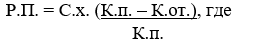 Р.П. – родительская плата за истёкший месяц;К.п. – плановое количество дней посещений ребёнком детского сада в текущем месяце;К.от. – количество дней отсутствия ребёнка по уважительной причине;       С.х. – размер родительской платы, установленный в муниципальных образовательных учреждениях Алейского района, реализующих образовательную программу дошкольного образования.Размер родительской платы может быть уменьшен в следующих случаях отсутствия ребёнка по уважительной причине:
         - по болезни ребенка (согласно представленной медицинской справке при отсутствии более 5 дней за исключением выходных и праздничных дней);
         - отпуск родителей (законных представителей) на основании заявления о сохранении места в дошкольном образовательном учреждении родителей (законных представителей);         - пребывание ребенка в лечебно-оздоровительных учреждениях (при наличии справки из лечебно-оздоровительного учреждения) на основании заявления о сохранении места в дошкольном образовательном учреждении родителей (законных представителей);         - отсутствие ребенка по рекомендации лечащего врача о временном ограничении посещения ребенком образовательного учреждения (при наличии справки из лечебного учреждения);         - закрытие образовательного учреждения на ремонт, карантин, капитальный или плановый ремонт;         - выезд за пределы района в летний оздоровительный период на основании заявления о сохранении места в дошкольном образовательном учреждении родителей (законных представителей);        2.3. Внесенная родительская плата за дни непосещения ребенка учреждения по уважительной причине согласно Договору между родителями (законными представителями) и муниципальным дошкольным образовательным учреждением учитывается за следующий месяц.        2.4. Днями непосещения считаются дни:           - после уведомления родителями (в письменной или устной форме, по телефону) администрации учреждения о невозможности посещения ребёнком учреждения по причинам, указанным в п. 2.2. настоящего Положения. Поступление родительской платы.Плата за присмотр и уход за детьми в муниципальных образовательных учреждениях, реализующих программу дошкольного образования, вносится родителями (законными представителями) ежемесячно не позднее 10-го числа текущего месяца.Расходование средств родительской платы за присмотр и уход за детьми в муниципальных образовательных учреждениях, реализующих программу дошкольного образования.Родительская плата за присмотр и уход за детьми в муниципальных образовательных учреждениях, реализующих программу дошкольного образования, направляется на:- возмещение расходов на организацию питания воспитанников, в соответствии с утвержденными денежными нормами питания в день по категориям воспитанников не менее 90% установленного размера;- на развитие муниципальных дошкольных образовательных учреждений района, реализующих образовательную программу дошкольного образования, до 10% установленного размера.Контроль и ответственность за поступлением 
и использованием денежных средств.Ответственность за своевременное поступление платы за присмотр и уход за детьми в муниципальных образовательных учреждениях, реализующих программу дошкольного образования, возлагается на руководителей муниципальных образовательных учреждений, реализующих программу дошкольного образования.Порядок взыскания задолженности с родителей (законных представителей) в случае несвоевременного внесения родительской платы определяется в соответствии с действующим законодательством, регулируется уставами образовательных учреждений, и договорами между родителями (законными представителями) и образовательными учреждениями, реализующими программу дошкольного образования.Контроль за правильностью начисления размера родительской платы, а также за целевым использованием денежных средств, поступивших в качестве родительской платы, возлагается на комитет по образованию администрации Алейского района.ПОРЯДОКосвобождения от платы за присмотр и уход за детьми, посещающими муниципальные образовательные учреждения Алейского района, реализующие образовательную программу дошкольного образования, одним из родителей (законных представителей) которых является военнослужащий, призванный на военную службу по мобилизации1. Общие положения1.1. Настоящий Порядок устанавливает порядок и условия предоставления освобождения от платы за присмотр и уход за детьми, посещающими муниципальные образовательные учреждения Алейского района, реализующие образовательную программу дошкольного образования (далее – «мера поддержки») членам семей граждан, призванных на военную службу в Вооруженные Силы Российской Федерации по мобилизации (далее соответственно – «военнослужащие», «военная служба»). Мера поддержки предоставляется:детям, посещающим муниципальные образовательные учреждения Алейского района, реализующие образовательную программу дошкольного образования; 1.2. К членам семьи военнослужащего относятся лица, указанные в пункте 5 указа Губернатора Алтайского края от 28.10.2022 № 167 «О дополнительных мерах социальной поддержки семей граждан, призванных на военную службу» (далее – «указ Губернатора Алтайского края № 167»).2. Условия предоставления меры поддержки2.1. Мера поддержки предоставляется комитетом по образованию администрации Алейского района Алтайского края (далее - «комитет»).2.2. Мера поддержки предоставляются в заявительном порядке.2.3. Заявление подается в свободной форме при личном обращении в комитет родителем (законным представителем) несовершеннолетнего ребенка (далее – «заявитель»). Одновременно с заявлением предъявляется паспорт или иной документ, удостоверяющий личность заявителя.2.4. Документами, необходимыми для предоставления мер поддержки, являются:2.4.1. документ, подтверждающий факт прохождения военнослужащим военной службы, призванным по мобилизации;2.4.2. свидетельство о заключении брака, выданное органами записи актов гражданского состояния (в случае регистрации такого акта за пределами Российской Федерации - свидетельство о государственной регистрации актов гражданского состояния, выданное компетентными органами иностранного государства, и его нотариально удостоверенного перевода на русский язык) – для предоставления мер поддержки лицу, являющемуся супругом военнослужащего; 2.4.3. свидетельство о рождении ребенка, выданное органами записи актов гражданского состояния (в случае регистрации такого акта за пределами Российской Федерации - свидетельство о государственной регистрации актов гражданского состояния, выданное компетентными органами иностранного государства, и его нотариально удостоверенного перевода на русский язык) – для предоставления мер поддержки лицам, являющимся детьми военнослужащего;2.5. Документы, предусмотренные пунктами 2.4.1-2.4.3 настоящего Порядка, за исключением свидетельств о государственной регистрации актов гражданского состояния, выданных компетентными органами иностранного государства, и их нотариально удостоверенного перевода на русский язык, заявитель обязан предоставить самостоятельно.2.6. Основанием для предоставления меры поддержки является приказ комитета.2.7. Приказ комитета издается в течение одного рабочего дня со дня получения заявления и документов (сведений) в соответствии с пунктами 2.4, 2.5 настоящего Порядка.2.8. Мера поддержки предоставляется с рабочего дня, следующего за днем издания приказа комитетом.Денежная компенсация предоставляется согласно отхоженным дням (табелю посещения).2.9. Основаниями для отказа в предоставлении меры поддержки являются:неподтверждение факта отнесения военнослужащего к категории, указанной в пункте 1.1 настоящего Порядка;неподтверждение факта отнесения лиц, которым предоставляются меры поддержки, к членам семьи военнослужащего.2.10. Основанием для отказа в предоставлении меры поддержки является решение комитета, которое принимается в течение одного рабочего дня со дня получения заявления и документов (сведений) в соответствии с пунктами 2.4, 2.5 настоящего Порядка.2.11. Комитет уведомляет заявителя об отказе в предоставлении меры поддержки лично под подпись или заказным письмом с уведомлением о вручении в течение одного рабочего дня с даты принятия соответствующего решения.2.12. Основаниями для прекращения предоставления меры поддержки являются:отчисление обучающегося из образовательной организации;истечение срока действия указа Губернатора Алтайского края № 167.Об установлении размера родительской платы за присмотр и уход за детьми в муниципальных образовательных учреждениях Алейского района, реализующих образовательную программу дошкольного образованияУТВЕРЖДЕН
постановлением Администрации Алейского района
№ 9  от 12.01.2023УТВЕРЖДЕН
постановлением Администрации Алейского района
№ 9  от 12.01.2023Норматив затрат за присмотр и уход за детьми, осваивающими образовательные программы дошкольного образования в муниципальных образовательных учреждениях Алейского оайонаНорматив затрат за присмотр и уход за детьми, осваивающими образовательные программы дошкольного образования в муниципальных образовательных учреждениях Алейского оайонаНорматив затрат за присмотр и уход за детьми, осваивающими образовательные программы дошкольного образования в муниципальных образовательных учреждениях Алейского оайонаНорматив затрат за присмотр и уход за детьми, осваивающими образовательные программы дошкольного образования в муниципальных образовательных учреждениях Алейского оайонаНорматив затрат за присмотр и уход за детьми, осваивающими образовательные программы дошкольного образования в муниципальных образовательных учреждениях Алейского оайонаНорматив затрат за присмотр и уход за детьми, осваивающими образовательные программы дошкольного образования в муниципальных образовательных учреждениях Алейского оайонаНорматив затрат за присмотр и уход за детьми, осваивающими образовательные программы дошкольного образования в муниципальных образовательных учреждениях Алейского оайонаНорматив затрат за присмотр и уход за детьми, осваивающими образовательные программы дошкольного образования в муниципальных образовательных учреждениях Алейского оайонаНаименование затратСуточная норма на 1 ребенка в г, мл, брутто                   1-3 годаСуточная норма на 1 ребенка в г, мл, брутто                  3-7 лет Установленные цены за 1 кг., 1л ., 1 шшт., брутто (руб.)Норматив затрат в день на 1 ребенка (руб.)         1-3 годаНорматив затрат в день на 1 ребенка (руб.)             3-7 летПлата родителей за присмотр и уход за 1 ребенкомПлата родителей за присмотр и уход за 1 ребенкомНаименование затратСуточная норма на 1 ребенка в г, мл, брутто                   1-3 годаСуточная норма на 1 ребенка в г, мл, брутто                  3-7 лет Установленные цены за 1 кг., 1л ., 1 шшт., брутто (руб.)Норматив затрат в день на 1 ребенка (руб.)         1-3 годаНорматив затрат в день на 1 ребенка (руб.)             3-7 летВ день   (руб.)В месяц в среднем из расчета 21 день (руб.)Приобретено продуктов питания, всего76,1391,9684,041764,92в том числе:в том числе:в том числе:в том числе:в том числе:в том числе:Молоко и кисломолочные продукты с м.д.ж. не ниже 2,5%39045036,3014,1616,34Творог, творожные изделия с м.д.ж. не менее 15%3040130,003,905,20Сметана с м.д.ж. не более 15%911110,500,991,22Сыр твердый4,36,4121,200,520,78Мясо (бескостное/ на кости)6875124,808,499,36Птица (куры 1 кат. потр.\цыплята-бройлеры 1 кат., потр.\индейка 1 кат. потр.)2327149,803,454,04Рыба (филе), в т.ч. Филе слабо или малосольное3439108,903,704,25Колбасные изделия07115,200,000,81Яйцо куринное столовое(шт.)0,50,67,453,734,47Картофель16018713,502,162,52Овощи, зелень25632543,7011,1914,20Фрукты (плоды) свежие10811465,807,117,50Фрукты (плоды) сухие91157,400,520,63Соки фруктовые (овощные)10010040,504,054,05Напитки витаминизированные (готовый напиток)0500,000,000,00Хлеб ржаной (ржано-пшеничный)405032,001,281,60Хлеб пшеничный или хлеб зерновой608030,001,802,40Крупы (злаки), бобовые304330,000,901,29Макаронные изделия81232,500,260,39Мука пшеничная хлебопекарная252933,800,850,98Масло коровье сладкосливочное1821179,403,233,77Масло растительное911115,301,041,27Кондитерские изделия720118,300,832,37Чай, вклчая фиточай0,50,6100,800,050,06Какао- порошок0,50,6109,000,050,07Кофейный напиток11,2123,000,120,15Сахар374745,801,692,15Дрожжи хлебопекарные0,40,595,600,040,05Мука картофельная (крахмал)230,000,000,00Соль пищевая поваренная469,500,040,06Хозяйственно бытовое обслуживание, всего0,0310,030,030,64в том числе:в том числе:в том числе:в том числе:в том числе:в том числе:Порошок стиральный130,000,0080,007Чистящее дезинфицирующее средство82,000,0080,008Моющее средство для посуды85,000,0150,015Обеспечение личной гигиены и режима дня, всего1,641,641,6434,44в том числе:в том числе:в том числе:в том числе:в том числе:в том числе:мыло туалетное35,000,040,04Полотенце85,000,20,2Бумага туалетная15,000,20,2Салфетки бумажные12,500,30,3постельные принадлежности (пододеяльник, простыня, наволочка)600,000,90,9ИТОГО:85,711800,00УТВЕРЖДЕНОпостановлением Администрации Алейского района№ 9  от 12.01.2023УТВЕРЖДЕНпостановлением Администрации Алейского района№ 9 от 12.01.2023